V Международный конкурс междисциплинарных исследовательских проектов школьников «Древо жизни»Определение содержания экстрактивных веществ и кофеина в составе чаяАвтор: Корчагин Евгений Андреевич,обучающийся 9 класса БОУ г. Омска «СОШ № 61»Руководитель:Михалева Татьяна Сергеевна,учитель химииБОУ г. Омска «СОШ № 61»Омск – 2023ОглавлениеВВЕДЕНИЕЧай – напиток, получаемый путем замачивания в свежекипяченой воде молодых листьев и листовых почек чайного растения Camelliasinensis. Используются две основные разновидности – мелколистное китайское растение (C. sinensissinensis) и крупнолистные Ассам растение (C. sinensisassamica). [3]Чай является одним из самых популярных и распространенных напитков на земном шаре. Без него нельзя представить жизнь миллионов людей. Чай обладает уникальными, ценными свойствами: ароматическими, вкусовыми, лекарственными. Антиоксиданты, содержащиеся в чае, оказывают профилактическое действие на онкологические заболевания и на заболевания сердечнососудистой системы. Чай помогает справиться с усталостью, избавиться от головной боли, повышает умственную и физическую активность.В ходе развития культуры потребления чая были изготовлены различные сорта напитка, со временем в чай стали добавлять различные добавки (фрукты, ягоды, цветы) и ароматизаторы как натуральные, так и искусственные.На рынке представлен огромный ассортимент чая разной ценовой категории, что делает этот напиток общедоступным. Но многие производители недобросовестно относятся к созданию своей продукции, нарушая нормы изготовления, упаковки, хранения, что влечет за собой низкое качество напитка.Качество чая определяет содержание экстрактивных веществ и кофеина, а также соблюдение норм изготовления и хранения.Объект: чай различных сортов.Предмет: экстрактивные вещества и кофеин, входящие в состав чая.Цель работы: определение содержания экстрактивных веществ и кофеина в составе чая.Задачи работы:провести теоретический анализ источников для выяснения биологического значения экстрактивных веществ и кофеина, отличия видов и сортов чая по их содержанию;провести анкетирование учащихся БОУ г. Омска «СОШ № 61» с целью выявления знаний о качестве чая и предпочтений респондентов для отбора объектов анализа;отобрать методики анализа качества чая, содержания экстрактивных веществ, кофеина в чае, провести анализ образцов чая и сделать выводы о его качестве согласно выбранным показателям.ГЛАВА 1. ТЕОРЕТИЧЕСКАЯ ЧАСТЬ Чай, его производство и классификацияЧай – напиток, получаемый путем замачивания в свежекипяченой воде молодых листьев и листовых почек чайного растения Camellia sinensis. Используются две основные разновидности – мелколистное китайское растение (C. sinensissinensis) и крупнолистные Ассам растение (C. sinensisassamica). [3]Весь процесс производства чая ориентирован, прежде всего, на сохранение в готовой продукции наибольшего количества полезных веществ, которыми богаты чайные растения.Чем моложе и тоньше чайные листья, тем выше качество производимого из них чая. Поэтому сырье для производства качественных и дорогих сортов собирают непременно вручную. Используются на плантациях и чаеуборочные машины. Производство чая ведется на чайных фабриках, и включает в себя такие технологические процессы, как завяливание, скручивание, ферментацию, сушку и сортировку. Некоторые из них могут быть пропущены в зависимости от вида чая.1. Завяливание - первый технологический процесс производства чая. Его цель заключается в удалении влаги из чайных листьев, вследствие чего, биохимические изменения протекают более интенсивно. В сортовом чайном листе содержание влаги 75–78%, а после завяливания лист должен содержать 62-64 %. В результате завяливания листья теряют влагу, делаются мягкими и эластичными, при перегибе не ломаются и легко поддаются следующему процессу – скручиванию.2. Скручивание. Этот процесс осуществляется в специальных машинах - роллерах, его цель – разрушение тканей чайного листа, во время которого содержимое клеток смешивается и начинаются биохимические процессы окисления и ферментации. Способ и степень скручивания оказывают существенное влияние на качество готового чая. Чай, полученный путем легкого скручивания, при заварке дает слабый настой, а чай из сильно скрученного сырья дает крепкий настой.3. Ферментация. На этом этапе скрученный лист в результате окислительных процессов приобретает медно-красный оттенок, а также изменяются вещества, придающие чайному листу горечь. Для нормального хода процесса ферментации необходимы высокая влажность воздуха и сравнительно низкая температура. Процесс ферментации в зависимости от скорости превращения веществ может быть быстрым или медленным. Для быстрой ферментации чайный лист мнут или скручивают, повреждая при этом клеточные мембраны и вещества начинают активнее окисляться и реагировать между собой. При обычной ферментации листья раскладывают на стеллажах слоями толщиной до 10 сантиметров в специальных помещениях, где поддерживается постоянная температура и высокая влажность.4. Сушка. Цель этого этапа – прекращение процесса ферментации под действием высокой температуры, удаление из листа излишней влаги. Остаточная влажность полуфабриката не должна превышать 5–7  %. Сушка происходит в специальных чаесушильных машинах при температуре от 90 °С (для зеленого чая) до 120 °С (для черного чая).5. Сортировка. Сортировка является заключительным и очень важным этапом изготовления чая, произведенный по одной и той же технологии чай делится на группы и категории с использованием вибро-конвейера. Главным критерием при этом являются внешний вид чайного листа, степень его измельченности и наличие нераспустившихся листовых почек – типсов.6. Упаковка. Совершенствование упаковки – один из основных аспектов деятельности всех чайных компаний. Чай – продукт, требующий особого способа хранения. Он легко впитывает посторонние запахи, поэтому упаковка – важная составляющая качества чая. [14] Чай классифицируют следующим образом:По цвету: черный, зеленый, желтый, красный.По месту произрастания: Индийский, Китайский, Грузинский, Цейлонский и т. д.По качеству: букет, в/с, 1/с, 2/с, 3/с.По технологии изготовления: байховый, плиточный, кирпичный, разовой заварки, гранулированный, ароматизированный.Разновидности чая:Согласно международной классификации, чай бывает следующих разновидностей:Черный байховый чай. По характеру механической обработки черный чай бывает рассыпной, прессованный и экстрагированный. Экстрагированные (или быстрорастворимые) чаи выпускаются либо в виде жидкого экстракта, либо в виде порошка. Более распространен черный рассыпной байховый чай. Он, в свою очередь, бывает крупнолистовой, листовой, резаный, мелкий (высевка и крошка). Крупнолистовой чай во всем мире считается лучшим по вкусовым и лечебным свойствам. Его особенность в том, что, проходя через специальные машины для скручивания, чайный лист остается целым и сохраняет все свои ценные свойства. У настоящего крупнолистового чая разваренный лист имеет ровный коричнево-красный с медным отливом цвет, а настой отличает изысканный букет вкуса и аромата.Благодаря тому, что лист остается неповрежденным, а только скручивается в упругую спиральку. Он не теряет лечебных свойств. Настоящие ценители этого напитка предпочитают элитные сорта чистого цейлонского крупнолистового чая.Пакетированный чай. Ему отдают предпочтение 70% населения планеты. В пакетах должен быть мелкий чайный лист, а не пыль или чайная крошка. Специфика такого чая в том, что у мелкого листа, насыпанного в пакетик, больше площадь соприкосновения с водой. Он быстрее разваривается и сразу отдает экстрактивные вещества. Особое значение имеет бумага пакетика: она должна быть в меру пористой, небеленой и не давать привкуса. Гранулированный чай — это скрученные в машинах чаинки. Производство такого чая механизировано, что лишает его значительной части ароматических и полезных веществ. Зато настой получается очень крепкий. Обычно его пьют с молоком или лимоном.Зеленый чай получил свое название от оливкового цвета чаинок и светло-зеленого настоя. Его изготавливают по особой технологии. Собранный свежий лист обдают горячим паром. В ускоренном темпе проходит просушивание и скручивание. По своим целебным свойствам этот напиток не имеет себе равных. Он полезен для сердечно-сосудистой системы, содержит бактерицидные и тонизирующие вещества, витамины, способствует процессу пищеварения.Красный и зеленый чаи — это промежуточные между черным и зеленым. Для желтого чая используют более молодые побеги, преимущественно почки. Для него характерен очень приятный, едва терпкий вкус и крепкий настой. Фруктовый и травяной чаи нельзя считать настоящим чаем, поскольку чайного листа в них нет. Они содержат тонизирующие или успокаивающие сборы трав. Фруктовые чаи - заваренные сухие кусочки фруктов. Хороши тем, что не содержат кофеина и их можно пить на ночь. Бергамотовый и другие ароматизированные чаи - при их изготовлении используются чайный лист и ароматизаторы, которые бывают натуральные или синтетические. Синтетические — это эссенции, формула которых в точности повторяет формулу натуральных веществ. Чайные напитки — это напитки, изготовленные из цветов, плодов, ягод, почек, листьев и других компонентов, разрешенных к применению в качестве пищевого сырья. Чайные напитки могут быть однокомпонентными (из одного вида растительного сырья) и многокомпонентыми, с добавлением и без добавления чая. [13]1.2 Понятие экстрактивные вещества, химический состав чаяЭкстрактивные вещества (латинский extractum нечто извлеченное, от extrahero) - низкомолекулярные органические вещества, получаемые при экстрагировании водой животных и растительных объектов.Из растворимых веществ прежде всего следует обратить внимание на шесть самых важных групп или составных частей чая: это дубильные вещества, эфирные масла, алкалоиды, аминокислоты, пигменты и витамины. [12]Дубильные вещества - один из существенных компонентов чая и чайного настоя. Они составляют 15–30 % чая и представляют собой сложную смесь более трёх десятков полифенольных соединений, состоящую из танина и различных (по крайней мере семи) катехинов, полифенолов и их производных. [11]Танин чая (теотанин) (рис. 1) – группа фенольных соединений растительного происхождения, содержащих большое количество групп – OH. Танин представляет собой аморфный светло-жёлтый порошок, со слабым своеобразным запахом, вяжущего вкуса, растворимый в воде, этаноле и глицерине. В воде образует коллоидные растворы, имеющие кислую реакцию и обладающие сильным дубильным действием. [10]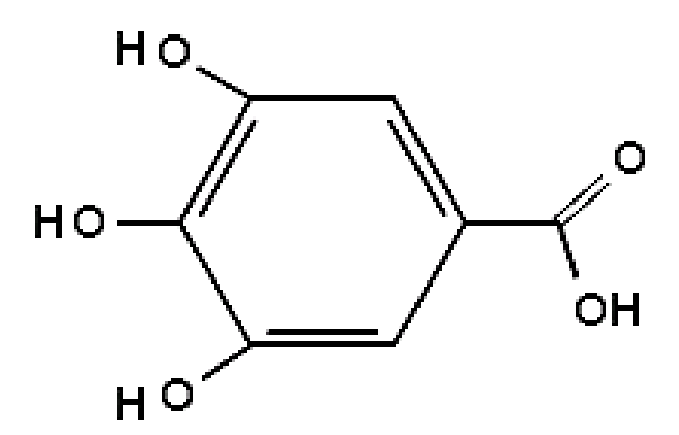 Рис. 1. Структурная формула танинаКак правило, содержание танина в зелёных чаях значительно выше, чем в чёрных (почти вдвое), ибо в зелёных чаях танин находится почти в неокисленном состоянии, в то время как в чёрном байховом чае до 40-50 % танина окислено.Дубильные вещества чая не остаются неизменными. Продукты их окисления - хиноны, возникающие в ходе фабричного производства чая, в свою очередь производят окисление других веществ чайного листа и образуют многие ароматические продукты, участвующие в создании аромата чая. [12]Представителями дубильных веществ в чайном листе являются галловая кислота и флавоноиды.Флавоноиды – это фенольные соединения, которые придают жёлтую, оранжевую, красную, синюю, фиолетовую окраску фруктам, лепесткам цветов, осенним листьям. Большинство их видов – это растительные красители. [10]К группе флавоноидов относятся флаванолы, флавонолы, флавоны, изофлавоны и антоцианы. Флаванолы (сокращение от флаван-3-ол) являются наиболее распространенными и, следовательно, наиболее изученными. Основными флаванолами в чае являются: катехин, эпикатехин (рис. 2), эпикатехингаллат, галлокатехин, эпигаллокатехин (рис. 3) и эпигаллокатехингаллат. Эпигаллокахетингаллат является наиболее активным из катехинов.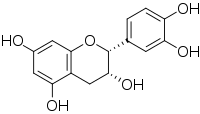 Рис. 2. Структурная формула эпикахетина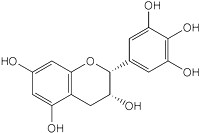 Рис. 3. Структурная формула эпигаллокахетинаФлаванолы при окислении превращаются в теафлавины и теарубигины (рис. 4). Они являются соединениями, ответственными за темный цвет и крепкие ароматы, которые присутствуют в окисленных чаях. [2]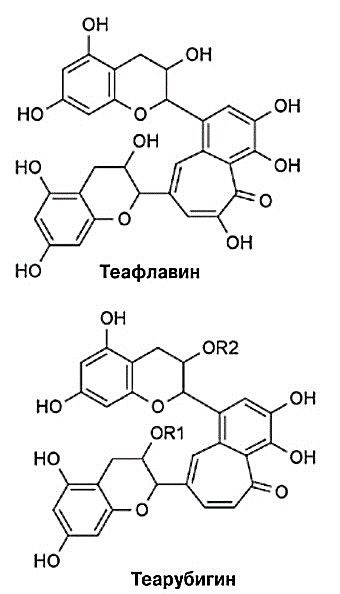 Рис. 4. Структурные формулы теафлавина и теарубигинаЭфирные масла имеются как в зелёном листе, так и в готовом чае. Несмотря на их крайне незначительное количество, они более других веществ привлекали внимание человека: именно им справедливо приписывали неповторимый чайный аромат. От них, следовательно, зависит и качество чаёв. Многие эфирные масла обладают запахами роз, мёда, ванили, цитрусовых, сирени, корицы. Химически чистые эфирные масла представляют собой алифатические и ароматические углеводороды, альдегиды, кетоны, фенолы, сложные кислоты (вроде салициловой) и другие исключительно летучие, легко испаряющиеся соединения. Большинство из них способны улетучиваться не только при значительном повышении температуры, но и при неправильном хранении или неправильной заварке. Наибольшее количество эфирных масел в виде растворимых ароматических альдегидов содержится в красных чаях (оолонгах). [12]Вкус и аромат каждого готового чая зависит от большого разнообразия комбинаций соединений, отсюда и название ароматического комплекса. Соединения, такие как линалоол (рис. 5) и линалоол оксид несут ответственность за цветочными нотами и сладостью; гераниол и фенилацетальдегид несут ответственность за цветочными ароматами; бензальдегид, метиловый эфир салициловой кислоты и фенил этанола отвечают за фруктовыми ароматами; и транс-2-гексенал, Н-гексанал, цис-3-hexenol, и B-ионон отвечают за чай свежий аромат. [4]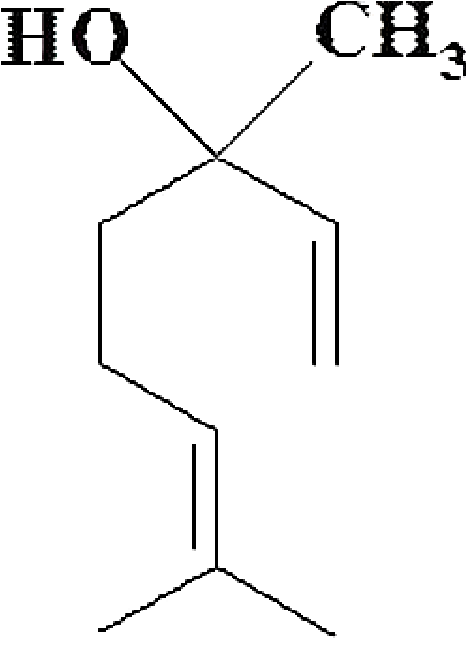 Рис. 5. Структурная формула линалоолаСущественным компонентом чая являются и алкалоиды. [12]Алкалоиды – это азотсодержащие вещества, широко распространённые в растительном мире. В чайном листе содержатся алкалоиды, которые принадлежат к гетероциклическим соединениям и представляют собой органические основания. [8]Среди алкалоидов самым известным всегда был и остаётся кофеин (рис. 6) или, как его ещё называют в составе чая, теин. В чистом виде он представляет собой бесцветное, не имеющее запаха, но горькое на вкус вещество, содержащееся, впрочем, не только в чае, но и в кофе, какао, орехах кола, матэ и некоторых других тропических растениях.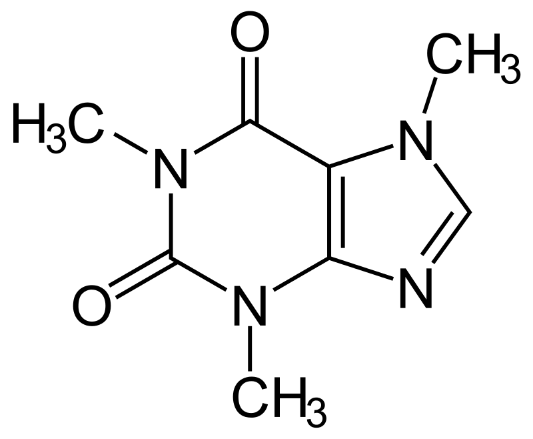 Рис. 6. Структурная формула кофеинаПомимо кофеина, в состав чая входят в незначительном количестве и другие алкалоиды. Это растворимые в воде теобромин (рис. 7) и теофиллин (рис.8) (они являются хорошими сосудорасширяющими и мочегонными средствами), труднорастворимый в воде аденин и совершенно нерастворимый в воде гуанин (рис. 9) - пуриновое основание с отрицательными свойствами. [12]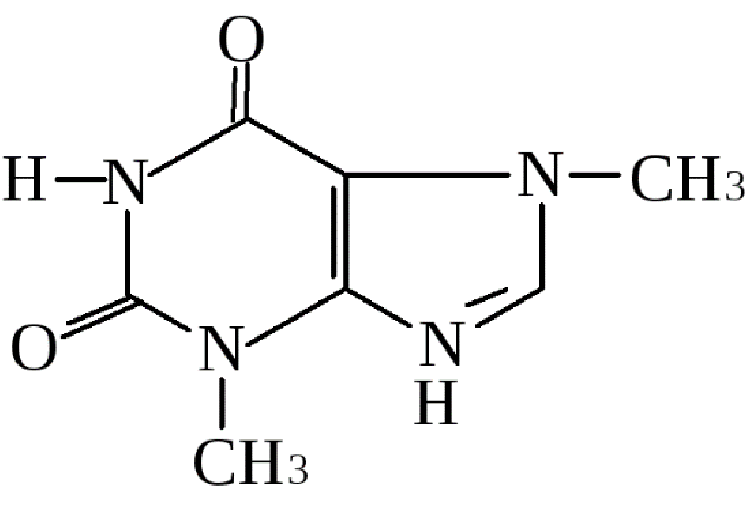 Рис. 7. Структурная формула теобромина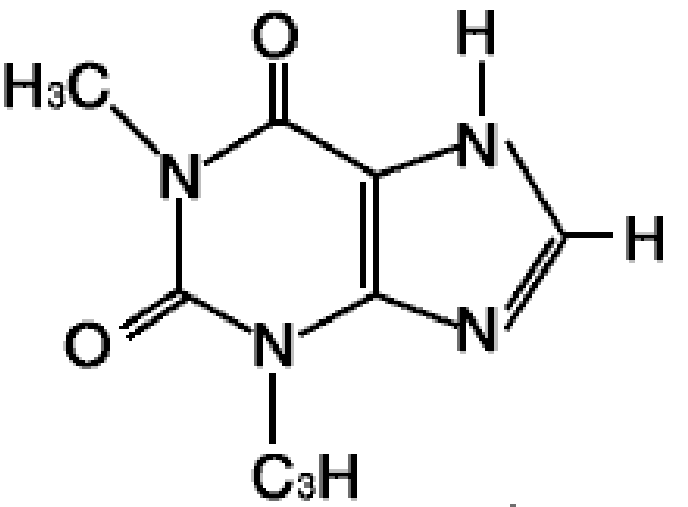 Рис. 8. Структурная формула теофиллина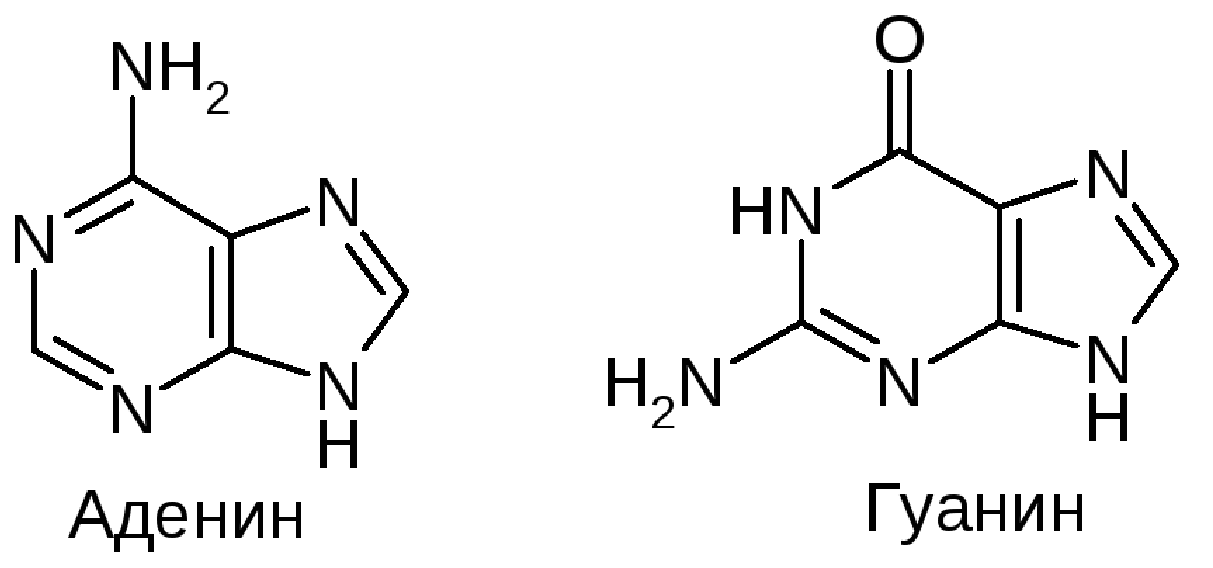 Рис. 9. Структурные формулы аденина и гуанинаБелковые вещества вместе и свободные аминокислоты составляют от 16 до 25 % чая. Белки - важнейшая составная часть чайного листа. Белками являются все ферменты. Кроме того, белки служат источником тех аминокислот, которые возникают в процессе переработки чайного листа в готовый чай.Повышенное содержание белков не вредит качеству зелёного чая, но снижает качество чёрного в том смысле, что ухудшает его вкус и цвет, поскольку большое количество белков в готовом настое чая сопровождается снижением в нём содержания танина.В чайном листе присутствуют главным образом белки, растворимые в щелочах, - глютелины, и в меньшей степени - белки, растворимые в воде, - альбумины. В процессе переработки листа количество альбуминов в чае увеличивается на 10 %. В готовом зелёном чае альбуминов больше, в то время как в чёрных чаях в основном содержатся глютелины.Среди аминокислот чая имеется глутаминовая кислота (рис 10), чрезвычайно важная для жизнедеятельности человеческого организма, активно способствующая восстановлению истощенной нервной системы.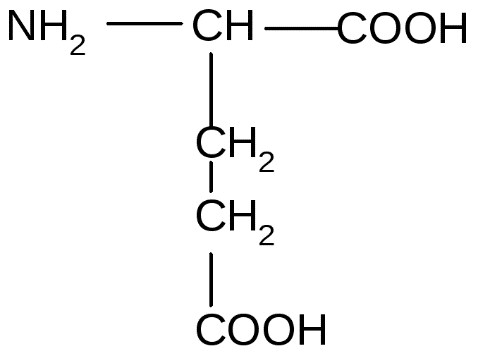 Рис. 10. Структурная формула глутаминовой кислотыАминокислоты при взаимодействии с сахарами, а также танином и катехинами в условиях повышенных температур в процессе производства чая образуют альдегиды и таким образом принимают участие в образовании аромата чая. [12]Растительные пигменты придают листьям их цвет и отвечают за поглощение света для фотосинтеза. В свежих чайных листьях есть две основные группы пигментов: хлорофиллы и каротиноиды. Эти пигменты конденсируются во время увядания и окисления, в результате чего они становятся темнее. Во время окисления зеленые хлорофиллы разлагаются и становятся черными пигментами, известными как феофитины. Эта деградация приводит к темному внешнему виду готовых окисленных чаев. Каротиноиды чая, еще одна пигментная группа, содержащаяся в чайных листьях, можно разделить на две более мелкие группы: оранжевые каротины и желтые ксантофиллы.Во время обработки каротиноиды разлагаются на множество производных соединений, которые обеспечивают аромат в чашке. Наиболее важным и широко изученным из этих соединений является дамаскенон, который придает сладость готовому чаю. Поскольку уровень каротиноидов снижается во время окисления и выше в более зрелых листьях, часто используемых в производстве улун, улун содержит наибольшее количество демаскенона. [2]Витамины, содержащиеся в чае, играют большую роль. В нем присутствуют водорастворимые витамины: В1 (тиамин), В2 (рибофлавин), В5 (или В3, пантотеновая кислота), В9 (фолиевая кислота), С (аскорбиновая кислота), РР (никотиновая кислота), Р (или С2 – группа флавоноидов); и жирорастворимые витамины: провитамин. А (каротин), витамин Е(токоферол), витамин К (филлохинон). [10].Витамин Е (рис. 11) защищает от окисления ряд веществ при производстве чая, что оказывает положительное влияние на аромат и вкус чайного настоя. 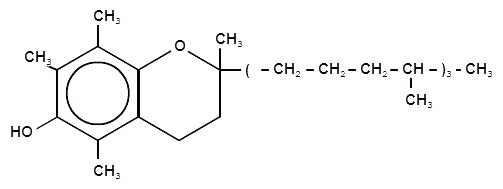 Рис. 11. Структурная формула витамина ЕВитамин РР (рис. 12) – входит в состав кодегидразы – фермента, участвующего в ферментации чая. Он очень устойчив к высоким температурам и хорошо растворим в воде.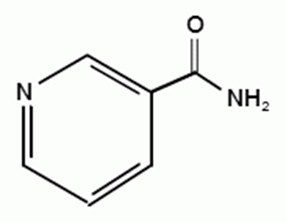 Рис. 12. Структурная формула витамина PPВитамин В1 (рис. 13) входит в состав фермента карбоксилазы, принимающего участие в ферментативных процессах производства чая.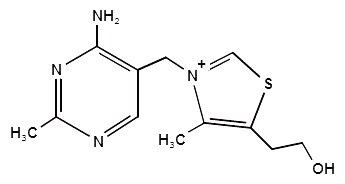 Рис. 13. Структурная формула витамина В1Витамин Р (рис. 14) является основным витамином в чае, т. к. этот термин объединяет целую группу ценных веществ, которые обладают сходными биологическими действиями. К ним относятся рутин, эриодиктин, гесперидин, кверцетин и другие. Одним из наиболее активных соединений является рутингликозид флавона – кверцетина и дисахарида рутинозы. [9]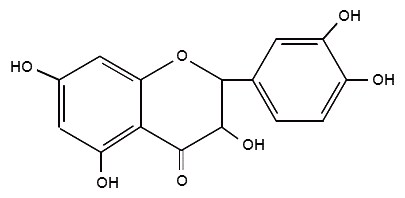 Рис. 14. Структурная формула витамина Р1.3 Действие экстрактивных веществ на организм человекаЭкстрактивные вещества оказывают большое влияние на процессы, протекающие в организме человека. Действие экстрактивных веществ на организм представлено в таблице 1.Таблица 1Действие экстрактивных веществ на организм человекаГЛАВА 2. ЭКСПЕРИМЕНТАЛЬНАЯ ЧАСТЬАнкетирование учащихся БОУ г. Омска «СОШ №61»Для выяснения знаний школьников об экстрактивных веществах и выявления предпочтений школьников было проведено анкетирование (Приложение 1), в ходе которого было опрошено 70 учащихся 9-х классов БОУ г. Омска «СОШ № 61». Результаты анкетирования представлены в таблице 2.Таблица 2Результаты анкетирования по выявлению знаний и предпочтений школьников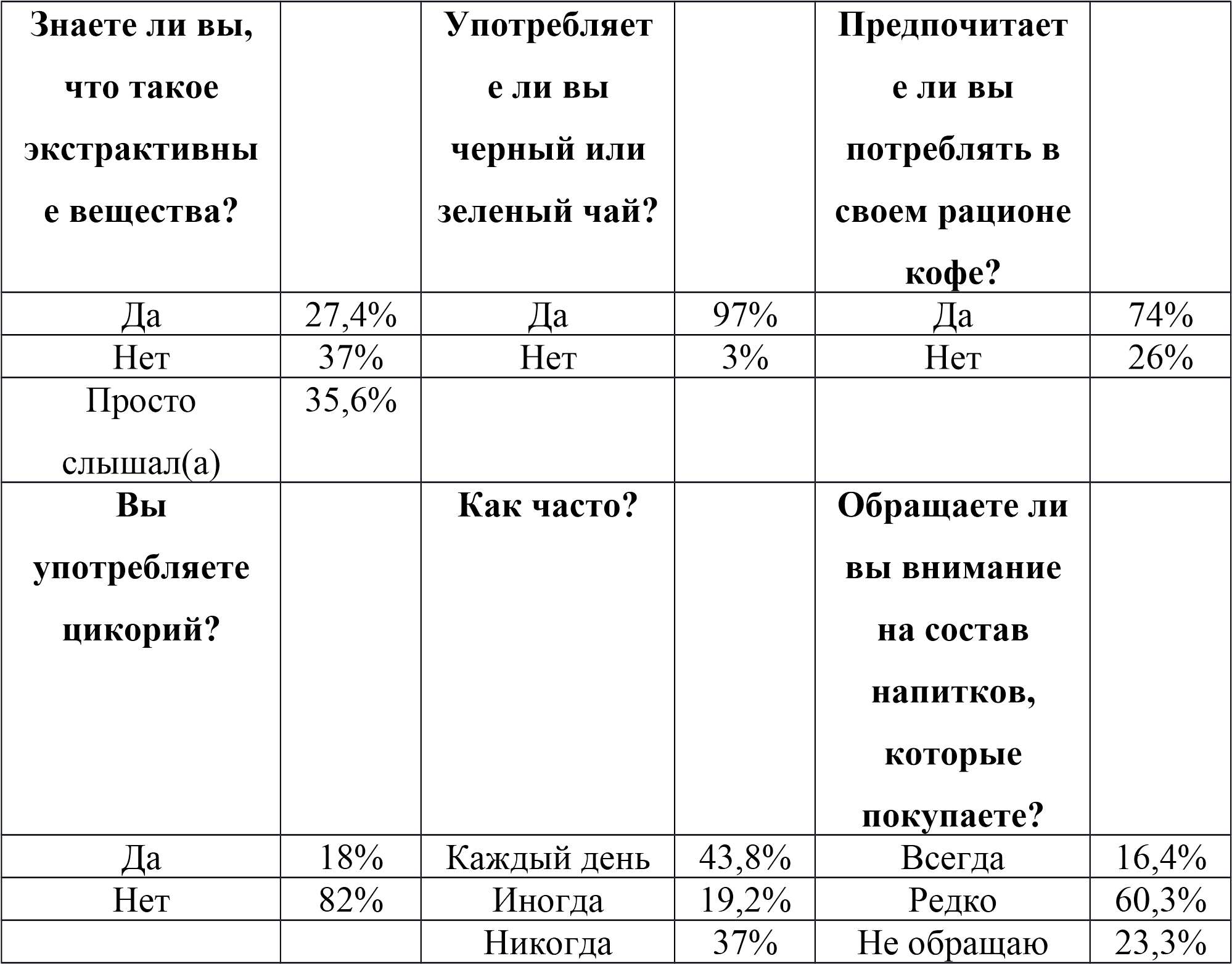 2.2 Органолептические свойства чаяВ качестве объектов исследования было выбрано шесть различных по стоимости и происхождению образцов чая, которые представлены в таблице3.Таблица 3Объекты исследованияДля исследования органолептических свойств чая было использовано следующее оборудование: бумага фильтровальная, стакан химический.Методика работы: чай поместить на фильтровальную бумагу, определить его внешний вид. Заварить чай в течение пяти минут, отметить аромат в парах, вкусовые характеристики: степень терпкости, наличие посторонних привкусов. Результаты методики представлены в таблице 4.Таблица 4Органолептические свойства чая2.3 Определение экстрактивных веществ в настое чаяОпределение экстрактивных веществ в чае проводилось в условиях лаборатории биоорганической химии технопарка ФГБОУ ВО «ОмГПУ».Реактивы: раствор Люголя, настой чая.Оборудование: бумага фильтровальная, бюкс, весы аналитические, пальчик мерный, секундомер, термометр, чашка фарфоровая, шкаф сушильный.Методика работы: настой чая отфильтровывают и отбирают по 10 мл в предварительно взвешенные металлические бюксы. Упарив досуха на металлической плитке, остаток досушивают 30 минут в сушильном шкафу при температуре 100-150°C и взвешивают на аналитических весах.Обработка результатов: массовую долю экстрактивных веществ в настое (заварке) или напитке рассчитывают по формуле: X = К*m*100/m1, где X – массовая доля экстрактивных веществ в настое, % к массе сухого чая;К – коэффициент пересчета, равный для заварки 5, а для напитка – 20; m – масса сухого остатка в бюксе, г; m1 – норма вложения сухого чая на порцию, г.Результаты опыта представлены в таблице 5, диаграмме рисунка 15.Таблица 5Результаты определения экстрактивных веществ в чаеРис. 15. Содержание экстрактивных веществ в чаеПо результатам опыта можно сделать вывод о зависимости содержания экстрактивных веществ от цены чая. В видах чая с более высокой ценой содержание экстрактивных веществ оказалось действительно выше. Согласно ГОСТ32573-2013 «Чай черный. Технические условия» [20] содержание водорастворимых экстрактивных веществ в черном чае должно быть не менее 32 %, в черном чае марки «Tea collection» содержание экстрактивных веществ 21,4 %, что говорит о низком качестве данного чая. Согласно ГОСТ 32574–2013  «Чай зеленый байховый фасованный. Технические условия.» [21] содержание водорастворимых экстрактивных веществ в зеленом чае должно быть не менее 33%, в зеленом чае марки «Майский» содержание экстрактивных веществ 25,3 %, что говорит о низком качестве чая. В зеленом чае количество экстрактивных веществ больше, чем в черном. 2.4 Определение массовой доли кофеина в чаеРеактивы: чай, оксид магния.Оборудование: бумага фильтровальная, воронка стеклянная коническая, колба круглодонная, стакан химический, стекло часовое, тигель, трубки стеклянные, чашка фарфоровая.Методика работы: собирают простейшую установку по возгонке. На дно реакционного сосуда (часовое стекло, фарфоровая чашка, тигель, химический стакан) помещают измельченного в ступке черного чая (по объему, соответствующему 1ч.л.), 2 г оксида магния и перемешивают. Реакционный сосуд закрывают холодильником (часовое стекло, стеклянная коническая воронка, обложенные влажной фильтровальной бумагой; фарфоровая чашка с холодной водой; круглодонная колба с циркулирующей водой) и нагревают на электроплитке в течение 40–50 минут. Нагрев должен быть умеренным.В присутствии оксида магния кофеин возгоняется и, попадая на холодную поверхность, переходит в твердое состояние и возвращается на дно реакционного сосуда в виде бесцветных кристаллов. Прекратив нагрев, осторожно снимают холодильник и соскребают кристаллы кофеина в склянку.Обработка результатов: массовую долю кофеина в напитке рассчитывают по формуле: w = mв-ва/mнавески *100%, где w – массовая доля вещества; mв-ва – масса вещества (кофеина); mнавески– масса навески (чая).Результаты опыта представлены в таблице 6, диаграмме рисунка 16.Таблица 6Содержание кофеина в чаеРис. 16. Содержание кофеина в чаеПо результатам опыта можно сделать вывод о зависимости содержания кофеина от цены продукта. В видах чая с более высокой ценой содержание кофеина больше. Наибольшее количество кофеина было обнаружено в зеленом чае. ЗАКЛЮЧЕНИЕИзучение информации о чае в литературных источниках и интернет-ресурсах, а также при проведении анкетирования, позволило прийти к выводу, что чай является неотъемлемой частью в жизни многих людей. История чая и традиции, связанные с чайными церемониями, являются важной часть культуры многих народов.По результатам работы были сформулированы следующие выводы:химический состав чая очень разнообразен и сложен. Основными соединениями являются: экстрактивные вещества, дубильные соединения, эфирные масла, алкалоиды, аминокислоты, пигменты и витамины. Чай оказывает положительные действия на организм человека, помогает справиться со стрессом и усталость, положительно влияет на функционирование сердечно-сосудистой и нервной систем, повышает эластичность сосудов, оказывает противовоспалительное действие;было отобрано по три наименования чёрного и зелёного чаёв, используемых респондентами, для анализа органолептических свойств, содержания экстрактивных веществ и кофеина;проведенный химический анализ показал, что экстрактивных веществ и кофеина в чае зависит от его цены. В видах чая с более высокой ценой содержание экстрактивных веществ оказалось действительно выше. Согласно ГОСТ32573-2013 «Чай черный. Технические условия» [20] содержание водорастворимых экстрактивных веществ в черном чае должно быть не менее 32 %, в черном чае марки «Tea collection» содержание экстрактивных веществ 21,4 %, что говорит о низком качестве данного чая. Согласно ГОСТ 32574–2013 «Чай зеленый байховый фасованный. Технические условия.» [21] содержание водорастворимых экстрактивных веществ в зеленом чае должно быть не менее 33 %, в зеленом чае марки «Майский» содержание экстрактивных веществ 25,3 %, что говорит о низком качестве чая. В зеленом чае количество экстрактивных веществ больше, чем в черном. Содержание кофеина в зеленом чае «Twinings Pure» составило 11,16%, а в чае марки «Tea collection» всего 0,89%, что говорит о низком качестве продукта. СПИСОК ИСПОЛЬЗОВАННЫХ ИСТОЧНИКОВA Short History Of Tea Written by: Zaynin Kanji; Editor: Sofi Pickering [Электрон. ресурс]. – Режим доступа: https://www.pilotguides.com/ studyguides/short-history-tea/. – 2.12.2022.Chemical Compounds in Tea [Электрон. ресурс]. – Режим доступа:  https:// teaepicure.com/tea-chemistry/. – 20.11.2022.Sinnathurai Sivasubramaniam Senior Lecturer in Agronomy, Eastern University, Chenkaladi, Sri Lanka. Project Coordinator, Agricultural Research Project, Tea Research Institute of Sri Lanka, Talawakelle, 1988.Tea Chemistry – Tocklai. Tocklai Tea Research Association, n. d. [Электрон. ресурс]. – Режим доступа: http://www.tocklai.org/activities/ tea-chemistry/. – 1.12.2022.Tea: a short history Marian Segal is a member of FDA's public affairs staff [Электрон. ресурс]. – Режим доступа: http://www.foodreference.com/html/ art-tea-history.html. – 2.12.2022.Алехина Е. А. Практикум по курсу «Химическая экспертиза». В 2-х частях. Часть 1. «Экспертиза пищевых продуктов». Учебное пособие для студентов педагогических вузов. – Омск: ООО «ИТЦ», 2018. – 84 с.Григорьев, Д.С. Определение содержания витамина Р и кофеина в разных видах и сортах чая [Электрон. ресурс]. − Режим доступа: http:// www.myshared.ru/slide/104919/. – 03.12.2022.Лун, М. Химический состав чая [Электрон. ресурс]. − Режим доступа: http://teasophia.ru/. – 2.12.2022.Семенов В. М. Все о чае и чаепитии: новейшая чайная энциклопедия. М.: Флинта: Наука, 2006. - 336 с.Химический состав зеленого чая [Электрон. ресурс]. − Режим доступа: http://volshebnaya-eda.ru/product/prochee-product/chem-polezen-zelenyjchaj-protivopokazaniya-zelenogo-chaya/. – 3.12.2022.Чай – Госстандарт [Электрон. ресурс]. – Режим доступа: http:// gosstandart.info/produkty-pitaniya/soki-vody/chay/. – 13.11.2022.Энциклопедия чая [Электрон. ресурс]. − Режим доступа: http:// www.bernley.ru/wiki /. – 03.12.2022.ГОСТ 32573-2013 Чай черный. Технические условия (Издание с Поправкой).ГОСТ 32574-2013Чай зеленый байховый фасованный. Технические условия.ПРИЛОЖЕНИЕПриложение 1Анкетирование учащихся БОУ г. Омска «СОШ № 61»по теме «Содержание экстрактивных веществ в напитках»Знаете ли вы, что такое экстрактивные вещества?ДаНетПросто слышал(а)Употребляете ли вы чай?данет Предпочитаете ли вы потреблять в своем рационе кофе?ДаНет Вы употребляете цикорий?ДаНетКак часто?Каждый деньИногдаНикогдаОбращаете ли вы внимание на состав напитков, которые покупаете?ВсегдаРедкоНе обращаюПриложение 2Определение экстрактивных веществ и массовой доли кофеина в чае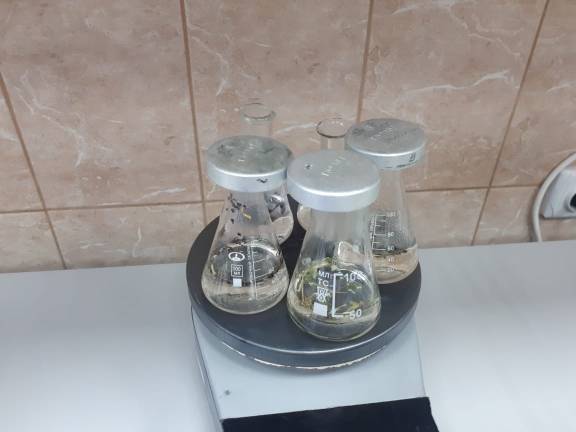 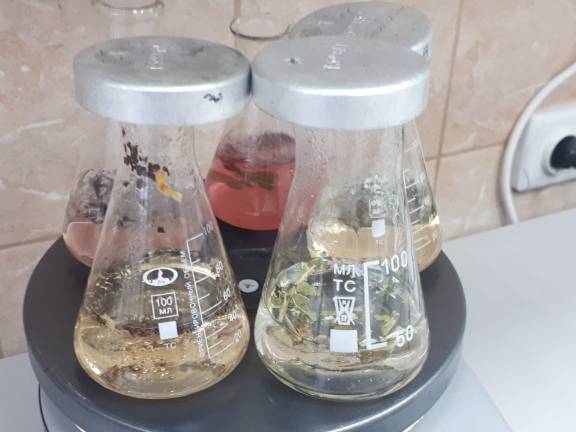 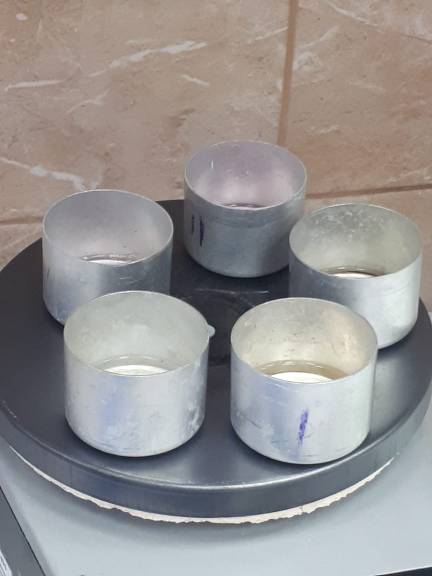 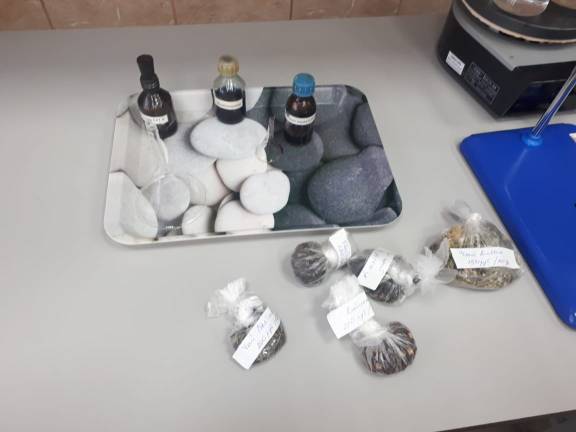 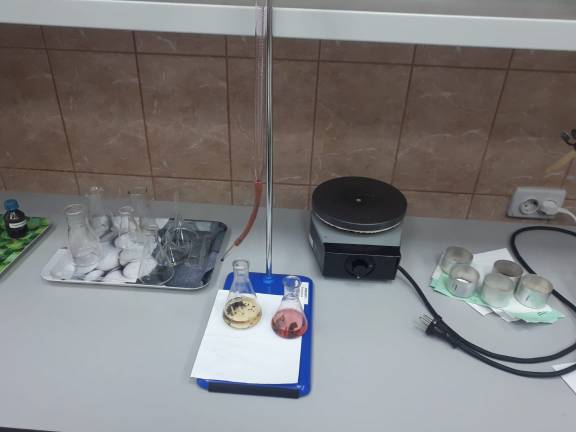 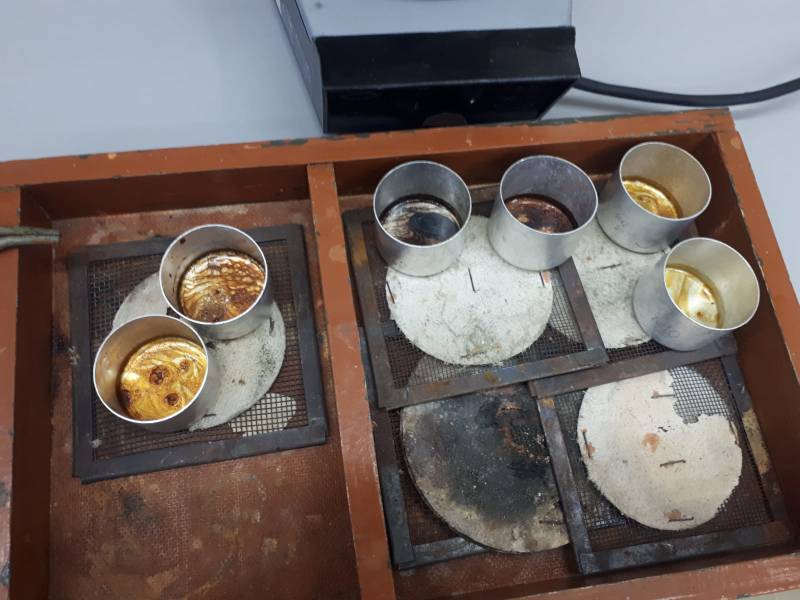 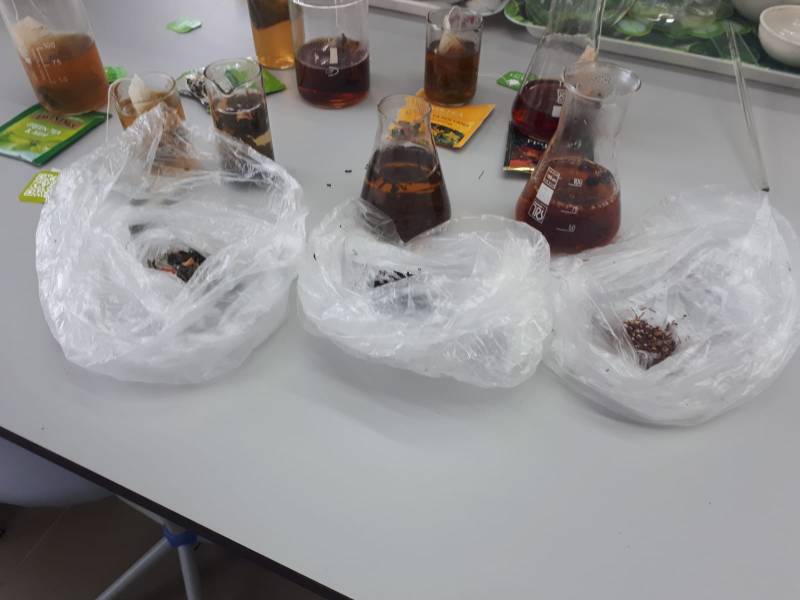 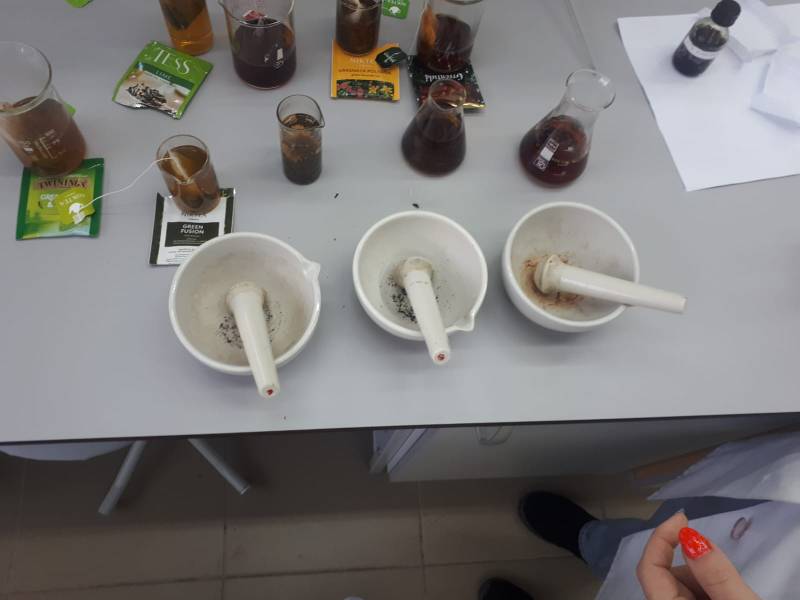 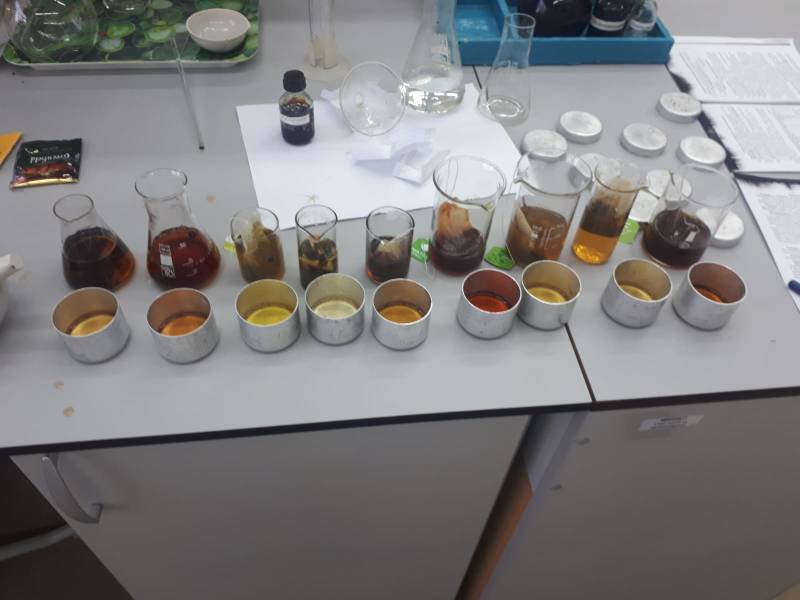 Группа экстрактивных веществДействие на организмБелки и аминокислотыосуществляют обмен веществ и превращения энергии;служат источником восстановления и обновления цитоплазмы клеток, образования ферментов, гормонов;мобилизация иммунной системы;способствует восстановлению истощённой нервной системы;нормализация белкового и углеводного обмена.Алкалоидыоказывают возбуждающее действие на центральную нервную систему и сердечнососудистую систему;стимулируют кровообращение, активизируют кислородный обмен;улучшают мышечный тонус;предотвращают повышение уровня холестерина;понижают образование тромбовДубильные веществапроявляют сильные антиоксидантные свойства;способны поглощать свободные радикалы, предотвращая возникновение раковых заболеваний;снижают уровень холестерина;укрепление иммунной системы;регулируют проницаемость капилляров, увеличивают упругость стенок сосудов;участвуют в окислительно-восстановительных процессах;обладают вяжущим, желчегонным, мочегонным и противовоспалительным действиемВитаминыВитамин Ррегулирует проницаемость стенок капилляров;уменьшает ломкость капилляров;обеспечивает эластичность сосудов;увеличивает активность адреналина;снижает активность работы щитовидной железыВитамин Спроявляет сильные антиоксидантные свойства;участвует во всех видах обмена веществ;обеспечивает нормальную проницаемость стенок капиллярных сосудов;повышает прочность и эластичность сосудов;участвует в синтезе гормонов;способствует укреплению костной ткани;повышает сопротивляемость организма к неблагоприятным воздействиям;способствует регенерацииВитамин В1участвует в углеводном обмене и связанном с ним энергетическом, жировом, белковом, водно-солевом обмене;оказывает регулирующее воздействие на деятельность нервной системы;защищает организм от разрушительного воздействия старения, алкоголя и табака;регулирует деятельность желез внутренней секрецииВитамин В2необходим для образования красных кровяных телец и антител, для дыхания клеток и роста;улучшает состояние кожи;оказывает положительное воздействие на печень, орган зрения и слизистые оболочки пищеварительного трактаВитамин В3нормализует содержание холестерина в крови и функции печени;регулирует окислительно-восстановительные процессы в организме;противоаллергический витамин;Витамин В5нормализует липидный обмен;стимулирует производство гормонов надпочечников№ п/пМарка чаяЦена за 100 гр. (руб)1Чай чёрный «Tea collection»402Чай чёрный «Dayly Joy»953Чай черный «Ashley's Pure Ceylon»2504Чай зеленый «Майский»505Чай зеленый «Richard»1306Чай зеленый «Twinings Pure»280№ п/пНаименование продуктаАромат в парахВкусСтепень терпкостиПосторонний привкус1Чай черный«Tea collection»слабыйнеприятныйслабаятравянистый2Чай чёрный «Dayly Joy»средний, слегка терпкийслабая горечьслабаянет3Чай черный «Ashley's Pure Ceylon»сильный терпкийлегкая горечьсильнаянет4Чай зеленый «Майский»слабыйгорькийнеприятныйслабаятравянистый5Чай зеленый «Richard»средний сладковатыйслабая горечьсредняянет6Чай зеленый «Twinings Pure»сильныйлёгкая горечьсильнаянет№ п/пНаименование продуктаКm, гm1, гХ, %Гост, %1Чай чёрный «Tea collection»200,024.1221,4322Чай чёрный «Dayly Joy»200,0320232323Чай черный «Ashley's Pure Ceylon»200,0428242,8324Чай зеленый «Майский»200,0253225,3335Чай зеленый: «Richard»200,0324232,4336Чай зеленый: «Twinings Pure»200,0514251,433№ п/пНаименованиепродуктаmнавески, гmв-ва, гW, %Гост, %1Чай чёрный «Тeа collection»20,01780,897,122Чай чёрный «Dayly Joy»20,13406,77,123Чай черный«Ashley's Pure Ceylon»20,18259,137,124Чай зеленый «Майский»20,10245,12205Чай зеленый «Richard»20,16148,07206Чай зеленый «Twinings Pure»20,223 111,1620